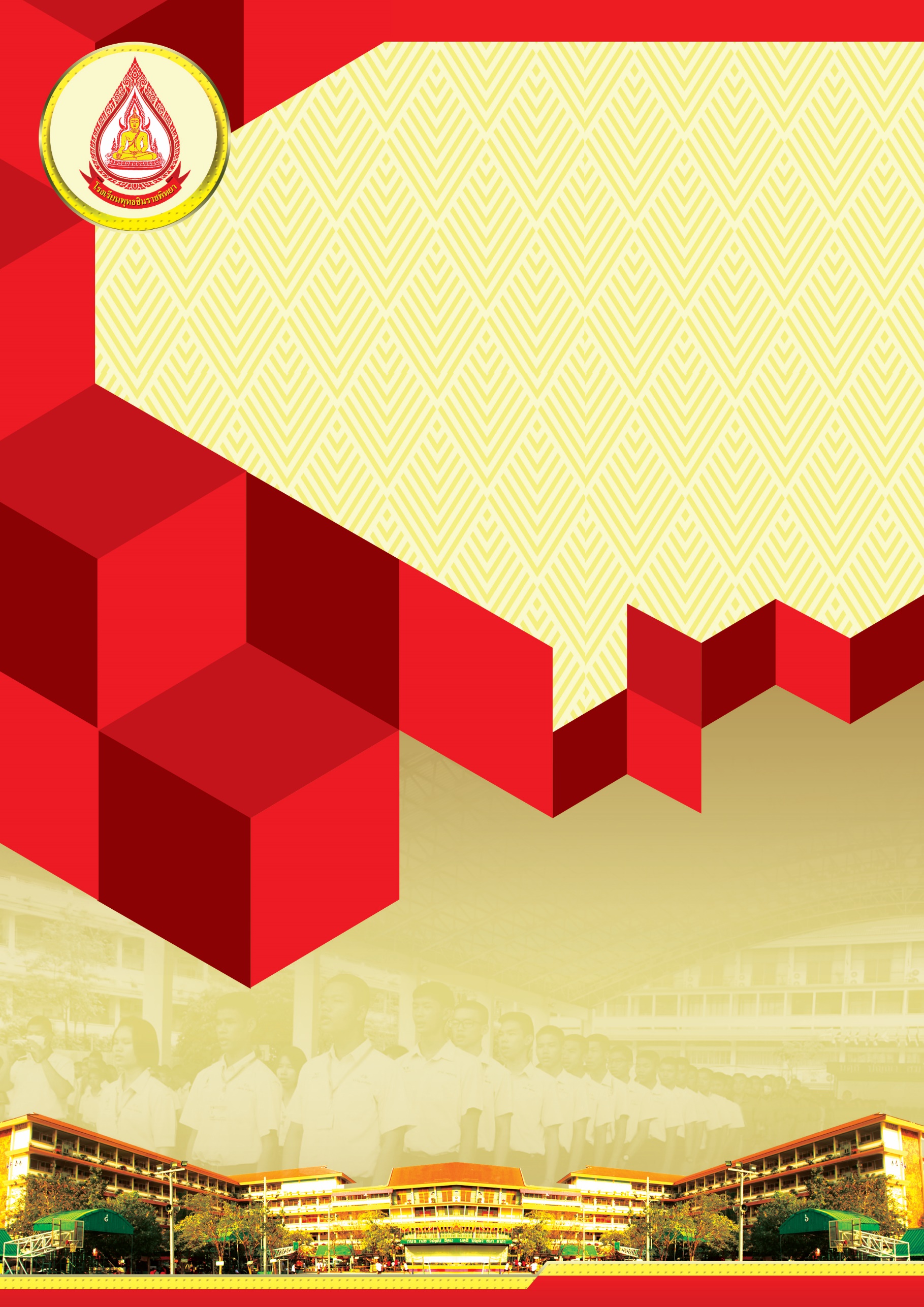 บันทึกข้อความส่วนราชการ โรงเรียนพุทธชินราชพิทยาที่……………………					วันที่     27     มีนาคม   2563เรื่อง  รายงานการปฏิบัติงานปีการศึกษา 2561 Self- Assessment Report : SAR (teacher)เรียน  ผู้อำนวยการโรงเรียนพุทธชินราชพิทยาตามที่โรงเรียนมอบหมายให้ข้าพเจ้า………………………………………..วิทยฐานะ...........................กลุ่มสาระการเรียนรู้…………………………………ปฏิบัติหน้าที่ ครูผู้สอน ครูที่ปรึกษาเวรประจำวัน และหน้าที่พิเศษอื่น ๆ ตามที่ได้รับมอบหมาย ในปีการศึกษา  2562  เพื่อพัฒนาคุณภาพการศึกษาตามมาตรฐานการศึกษาขั้นพื้นฐานโรงเรียนพุทธชินราชพิทยา ปีการศึกษา 2562 ได้ปฏิบัติหน้าที่ตามคำสั่งและที่ได้รับมอบหมายด้วยความ วิริยะ อุตสาหะ มุ่งมั่น ตั้งใจ เต็มกำลังความสามารถแล้ว นั้น  ข้าพเจ้าขอรายงานการปฏิบัติงาน ในส่วนที่เกี่ยวข้องที่ได้ปฏิบัติมาอย่างต่อเนื่องตลอดปีการศึกษาโดยมีผลงานการปฏิบัติงานเชิงประจักษ์ ตามเอกสาร หลักฐานและร่องรอย ตามแบบรายงานการปฏิบัติงานปีการศึกษา 2562 ที่แนบมาพร้อมนี้จึงเรียนมาเพื่อโปรดทราบ								ลงชื่อ          		 (....................................)      ตำแหน่งครู................................................					ลงชื่อ  		 (......................................)				หัวหน้ากลุ่มสาระการเรียนรู้…………………………………					ลงชื่อ                     (นางโสพิศ  เทศสลุด)          		                   รองผู้อำนวยการโรงเรียนพุทธชินราชพิทยา					ลงชื่อ  	       ( นายสรปรัชญ์  ไวกสิกรณ์ )                                          ผู้อำนวยการโรงเรียนพุทธชินราชพิทยาคำชี้แจง	การเขียนรายงานการปฏิบัติงานปีการศึกษา 2562 ของครูเป็นข้อมูลเบื้องต้นที่โรงเรียนรวบรวม  เพื่อเขียนรายงานประจำปีของสถานศึกษาปีการศึกษา 2562 ดังนั้นการให้ข้อมูลที่เป็นจริง ครบถ้วน  จะสามารถนำไปจัดทำเป็นข้อมูลสารสนเทศ เพื่อพัฒนาคุณภาพการศึกษาตามมาตรฐานการศึกษาของโรงเรียนพุทธชินราชพิทยาต่อไปแนวทางในการเขียนรายงาน	รูปแบบของการเขียนรายงาน ประกอบด้วย		1. ส่วนที่ต้องการกรอกข้อความ		2. ส่วนที่ให้เขียนบรรยายเพิ่มเติม ในกรณีที่ผู้รายงานประสงค์ที่จะให้ข้อมูลเพิ่มเติมสามารถเขียนบรรยายได้ตามต้องการ		3. การรายงานจะยึดเกณฑ์มาตรฐานคุณภาพการศึกษาโรงเรียนพุทธชินราชพิทยา  ปีการศึกษา 2562  ซึ่งเป็นไปตามมาตรฐานการศึกษาขั้นพื้นฐาน กระทรวงศึกษาธิการ เพื่อการประเมินคุณภาพภายในสถานศึกษา การส่งรายงาน		1. ผู้เขียนรายงานส่งไฟล์รายงานการปฏิบัติงานประจำปี 2562 ส่งแนบไฟล์นามสกุล Docx. (ไฟล์เอกสาร MS word) ในระบบฝ่ายบริหารวิชาการหน้าเว็บไซต์โรงเรียน www.bdc.ac.th              ต่อหัวหน้ากลุ่มสาระการเรียนรู้ภายในวันที่  27  มีนาคม 2563  จำนวน 1 ไฟล์ เพื่อให้หัวหน้ากลุ่มสาระการเรียนรู้สรุปรายงานการประเมินผลการปฏิบัติงานกลุ่มสาระการเรียนรู้ปีการศึกษา 2562		2. หัวหน้ากลุ่มสาระการเรียนรู้รวบรวมรายงานปฏิบัติงานประจำปีการศึกษา 2562 ของครู และรายงานการปฏิบัติงานกลุ่มสาระการเรียนรู้ประจำปี 2562 จำนวน 1 ไฟล์ ที่ระบบฝ่ายบริหารวิชาการตามขั้นตอน ภายในวันที่ 31  มีนาคม  2563		3. ผู้อำนวยการลงนามรายงานการปฏิบัติงานของครู และรายงานการปฏิบัติงานกลุ่มสาระการเรียนรู้ตามลำดับและส่งต่อให้กับงานประกันคุณภาพการศึกษาต่อไป4. งานประกันคุณภาพการศึกษาสรุปเป็นรายงานประจำปี 2562 เสนอต่อคณะกรรมการสถานศึกษาขั้นพื้นฐานโรงเรียนพุทธชินราชพิทยาให้ความเห็นชอบ และให้ผู้อำนวยการโรงเรียนพุทธชินราชพิทยา ลงนาม ภายในวันที่  7 เมษายน 25635. งานประกันคุณภาพการศึกษาส่งรายงานประจำปี 2562  ต่อหน่วยงานต้นสังกัดสำนักงานเขตพื้นที่การศึกษามัธยมศึกษา เขต 39 จำนวน 1 เล่ม พร้อมไฟล์เอกสาร ภายในวันที่ 10  เมษายน  25636. ให้ส่งรายงานการปฏิบัติงานปีละ 1 ครั้ง (ตามลำดับขั้นตอนดังกล่าว) รูปแบบตัวอักษรและสีตัวอักษรสามารถปรับเปลี่ยนได้ (ตัวอย่าง)คำนำ             ด้วยแนวพระราชดำริฯ ด้านการศึกษาของพระบาทสมเด็จพระเจ้าอยู่หัวรัชกาลที่ 9 และพระบรมราโชบายด้านการศึกษาในหลวงรัชกาลที่ 10 การศึกษาต้องมุ่งสร้างพื้นฐานให้แก่ผู้เรียน และเป้าหมายการปฏิรูปการศึกษาในทศวรรษที่สอง (พ.ศ. 2552 - 2561) ยุทธศาสตร์และนโยบายรัฐบาล มุ่งเน้นการพัฒนาคุณภาพและมาตรฐานการศึกษา การเพิ่มโอกาสทางการศึกษาและการเรียนรู้ และการส่งเสริมการมีส่วนร่วมของทุกภาคส่วน ทั้งนี้เพื่อให้คนไทยได้เรียนรู้ตลอดชีวิตอย่างมีคุณภาพ  คุณภาพและมาตรฐานการศึกษาเป็นสิ่งสำคัญที่ทุกฝ่ายที่มีส่วนในการจัดการศึกษาต้องตระหนักและดำเนินการจนบรรลุผลในที่สุดระบบการประกันคุณภาพการศึกษาเป็นกลไกสำคัญที่จะช่วยในการพัฒนาคุณภาพและมาตรฐานการศึกษาของคนไทยได้อย่างมีประสิทธิภาพ                   รายงานการปฏิบัติงานประจำปี  ในหน้าที่วิชาชีพครูตามพระราชบัญญัติการศึกษาแห่งชาติ พุทธศักราช 2545 (ฉบับแก้ไข) มาตรฐานการศึกษาแห่งชาติ  และจรรยาบรรณวิชาชีพครูได้จัดทำขึ้นเพื่อรายงานผลการประเมินการจัดการเรียนการสอน และการปฏิบัติหน้าที่ฝ่าย/งาน  ตลอดจนกิจกรรมต่าง ๆ ที่ได้ส่งเสริมให้นักเรียนมีคุณลักษณะและคุณภาพตามระดับมาตรฐานการศึกษาแห่งชาติ มาตรฐานการศึกษาขั้นพื้นฐาน และมาตรฐานโรงเรียนพุทธชินราชพิทยา ปีการศึกษา  2562   ในสังกัดสำนักงานเขตพื้นที่การมัธยมศึกษา เขต 39   ทั้งนี้เพื่อประเมินการปฏิบัติงานว่า สามารถปฏิบัติหน้าที่ให้บรรลุจุดมุ่งหมายของหลักสูตร มาตรฐานการศึกษาชาติ และระบบประกันคุณภาพภายในของสถานศึกษาตามกฎกระทรวงว่าด้วยระบบ หลักเกณฑ์และวิธีการประกันคุณภาพการศึกษา พ.ศ. 2561               ทั้งนี้รายงานฯ ดังกล่าวได้จัดทำขึ้นเพื่อรายงานการปฏิบัติงาน  ปีการศึกษา 2562                           ต่อผู้บังคับบัญชาตามระดับ  ตลอดจน เผยแพร่ให้กับผู้ปกครองนักเรียน  ชุมชนในท้องถิ่นได้ทราบผลการปฏิบัติงานและคุณลักษณะของนักเรียนตามเกณฑ์มาตรฐานการศึกษาแห่งชาติต่อไป						            ลงชื่อ         								( .................................... )สารบัญ  																						            หน้าคำนำ											                   รายงานการปฏิบัติงานปีการศึกษา 2562					   	1. คุณภาพของการจัดการเรียนการสอนฯ   	2. หลักฐานเชิงประจักษ์  	3. เป้าหมายหรือกระบวนการพัฒนาตนเอง   	4. ผลการประเมินมาตรฐานคุณภาพของผู้เรียน   	5. ข้อเสนอแนะ/จุดที่ควรพัฒนา   ภาคผนวก	ผลสัมฤทธิ์ทางการเรียน	คำสั่งต่าง ๆ	ภาพกิจกรรม	เกียรติบัตร/โล่รางวัล		ผลประเมินมาตรฐานคุณภาพของผู้เรียนมาตรฐานที่ 3 กระบวนการจัดการเรียนการสอนที่เน้นผู้เรียนเป็นสำคัญ (เป็นกระบวนการจัดการเรียนการสอนตามมาตรฐานและตัวชี้วัดของหลักสูตรสถานศึกษา สร้างโอกาสให้ผู้เรียนมีส่วนร่วมในการเรียนรู้ผ่านกระบวนการคิดและปฏิบัติจริงมีการบริหารจัดการชั้นเรียนเชิงบวกสร้างปฏิสัมพันธ์ที่ดี ครูรู้จักผู้เรียนเป็นรายบุคคล ดำเนินการตรวจสอบและประเมินผู้เรียนอย่างเป็นระบบและนำผลมาพัฒนาผู้เรียน รวมทั้งร่วมกันแลกเปลี่ยนเรียนรู้และนำผลที่ได้มาให้ข้อมูลป้อนกลับเพื่อพัฒนาและปรับปรุงการจัดการเรียนรู้)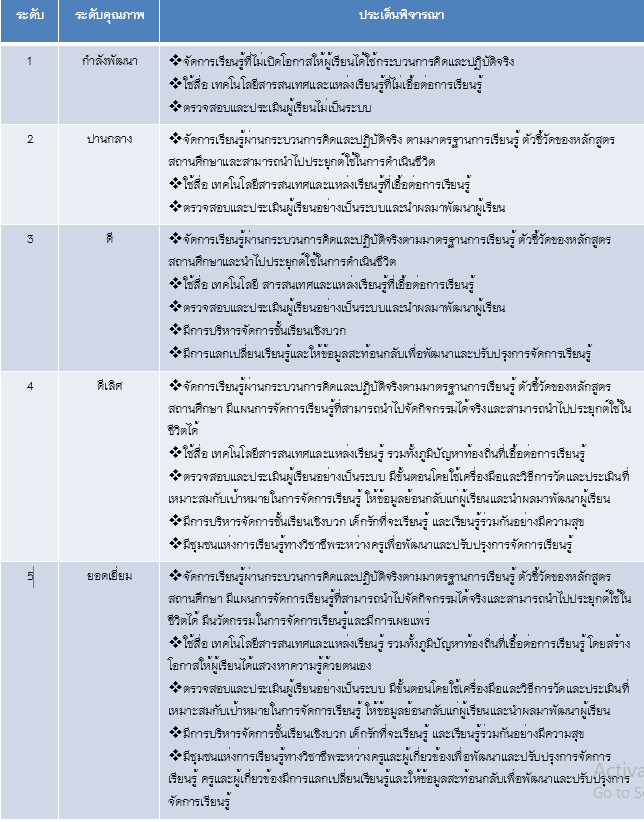 1. คุณภาพของการจัดการเรียนการสอน การบริหารจัดการชั้นเรียนและการปฏิบัติตนในการรักษาวินัย คุณธรรม จริยธรรมและจรรยาบรรณวิชาชีพและตามมาตรฐานที่ 3 ภาพรวมระดับคุณภาพของท่านอยู่ระดับใด      (สำหรับนำไปใส่แทนในข้อที่เลือก)	  กำลังพัฒนา	  ปานกลาง	  ดี	  ดีเลิศ	  ยอดเยี่ยม2. หลักฐานเชิงประจักษ์ว่าอยู่ในระดับคุณภาพต่าง ๆ คืออะไร (เลือกอธิบายเป็นข้อ ๆ หรือใส่ตารางหรือทั้ง 2อย่าง): (จุดเด่น/รางวัล/สิ่งที่ได้รับมอบหมายให้ปฏิบัติ/สิ่งที่นำมาใช้ในการพัฒนา/ฺBest Practice)    (ตัวอย่าง 1)	1. ...........................................................................................................................................	2. ...........................................................................................................................................	3. ..........................................................................................................................................	4. ..........................................................................................................................................	5. ..........................................................................................................................................    (ตัวอย่าง 2) ปรับเปลี่ยนเพิ่มตารางได้ตามความเหมาะสม3. เป้าหมายหรือกระบวนการพัฒนาตนเองอย่างไรเพื่อให้ได้ผลประกันคุณภาพการศึกษาเพิ่มขึ้นในปีการศึกษาต่อไป  	1. .........................................................................................................................................	2. ........................................................................................................................................	3. ........................................................................................................................................	4. ........................................................................................................................................	5. ........................................................................................................................................4. ผลการประเมินมาตรฐานคุณภาพของผู้เรียนภาพรวมของท่านในปีการศึกษา 2562  มีผลการประเมินอยู่ในระดับคุณภาพใด  (เฉพาะครูที่ปรึกษา ม........)     (สำหรับนำไปใส่แทนในข้อที่เลือก)	  กำลังพัฒนา	  ปานกลาง	  ดี	  ดีเลิศ	  ยอดเยี่ยมหมายเหตุ  ผลประเมินมาตรฐานคุณภาพของผู้เรียนครูที่ปรึกษาสามารถดาวน์โหลดจากการประเมินนักเรียนในห้องเรียนของท่านได้จากเว็บไซต์โรงเรียน ฝ่ายบริหารวิชาการ งานประกันคุณภาพการศึกษา    (เมื่อประเมินครบ 48 ห้องเรียน)	5. ข้อเสนอแนะ คำแนะนำ และจุดที่ควรพัฒนาในการพัฒนาสถานศึกษาตามมาตรฐานการศึกษาขั้นพื้นฐานเพื่อให้ได้ผลประกันคุณภาพภายในเพิ่มขึ้นในปีการศึกษาต่อไป (จุดที่ควรพัฒนา)มาตรฐานที่ 1 คุณภาพของผู้เรียน	1. .........................................................................................................................................	2. ........................................................................................................................................	3. ........................................................................................................................................มาตรฐานที่ 2 กระบวนการบริหารและการจัดการ	1. .........................................................................................................................................	2. ........................................................................................................................................	3. ........................................................................................................................................มาตรฐานที่ 3 กระบวนการจัดการเรียนการสอนที่เน้นผู้เรียนเป็นสำคัญ	1. .........................................................................................................................................	2. ........................................................................................................................................	3. ........................................................................................................................................							ผู้รายงาน....................................................								(                                           )								   ตำแหน่ง................................ภาคผนวกที่รายการ/เรื่องวัน/เดือน/ปีสถานที่หน่วยงานหมายเหตุ